MENINGKATKAN HASIL BELAJAR PENDIDIKAN AGAMA ISLAMMELALUI STRATEGI INDEX CARD MATCH SISWA KELAS IVSDN 3 LANDONO KECAMATAN LANDONOKABUPATEN KONAWE SELATAN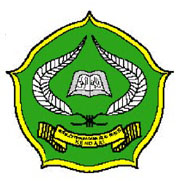 Skripsi  Diajukan  Untuk  Memenuhi  dan  Melengkapi  Sebagai  Syarat Memperoleh  Gelar  Sarjana  Pendidikan  Islam  Jurusan  TarbiyahSekolah Tinggi Agama Islam Negeri Sultan Qaimuddin KendariHASRIANTINIM : 11010101017JURUSAN TARBIYAHSEKOLAH TINGGI AGAMA ISLAM NEGERI (STAIN)KENDARI 2013 PERNYATAAN KEASLIAN SKRIPSI	Dengan penuh kesadaran, penulis yang bertanda tangan di bawah ini, menyatakan bahwa skripsi ini adalah hasil karya penyusun sendiri, jika dikemudian hari terbukti bahwa ini merupakan duplikat, tiruan dan plagiat atau dibuat orang lain secara keseluruhan atau sebagian, maka skripsi dan gelar yang diperoleh karenanya batal demi hukum.Kendari,   Oktober 2013 PenulisHASRIANTINIM: 11010101017KEMENTERIN AGAMASEKOLAH TINGGI AGAMA ISLAM NEGERISULTAN QAIMUDDIN KENDARIJalan: Sultan Qaimuddin No.17 Telp. (0401) 3193710 Kendari Email stain_kdi@yahoo.co.id Website: http//stainkendari.ac.id PENGESAHAN SKRIPSISkripsi yang berjudul : “Meningkatkan Hasil Belajar Pendidikan Agama Islam Melalui Strategi Index Card Match Siswa Kelas IV SDN 2 Tridana Mulya Kecamatan Landono  Kabupaten Konawe Selatan”, yang  ditulis  oleh  saudari  Ani Prihatin, NIM : 11010101034, Mahasiswa Program Studi Pendidikan Agama Islam pada Jurusan Tarbiyah STAIN Sultan Qaimuddin Kendari telah diuji dan dipertahankan dalam sidang Munaqasyah yang diselenggarakan pada hari, Sabtu 2 November 2013 M dan dinyatakan telah dapat diterima sebagai salah satu syarat untuk memperoleh gelar Sarjana Pendidikan Agama Islam dengan beberapa perbaikan.Kendari,  15  November  2013    M         11 Muharram   1435     HDEWAN PENGUJIKetua	:	Aliwar, S.Ag., M.Pd                 (...........................................)Anggota	:	Jumardin La Fua, S.Si., M.Si    (...........................................)		Dra. Hj. Nurseha Gazali, M.Si  (...........................................)		Jabal Nur, S.Ag., M.Pd             (...........................................)Diketahui olehKetua STAIN Sultan Qaimuddin Kendari Dr. H. Nur Alim, M.PdNIP. 196505041991031005KATA PENGANTAR	Alhamdulillah segala puji bagi Allah SWT yang telah melimpahkan Rahmat dan Taifikqnya sehingga penulis dapat menyelesaikan penyusunan skripsi ini meskipun dalam bentuknya yang sangat sederhana.	Skripsi yang berjudul “Meningkatkan hasil belajar pendidikan agama Islam melalui strategi index card match siswa kelas IV SDN 3 Landono Kecamatan Landono Kab. Konawe Selatan” disusun sebagai kelengkapan syarat untuk memperoleh gelar saraja pendidikan Islam pada STAIN Kendari.	Sehubungan dengan penulisan skripsi ini, penulis menyampaikan ucapan terima kasih kepada kedua orang tua dan suamiku yang selalu memberikan dukungan dan doa serta menjadi motivasi penyelesaian skripsi ini, selain itu penulis mengucapkan terima kasih tak terhingga kepada:Bapak Dr. H. Nur Alim, M.Pd selaku Ketua STAIN Sultan Qaimuddin Kendari atas segala bantuan proses akademik, selama peneliti menempuh studi.Ibu Dra. Hj. St. Kuraedah, M.Ag selaku Ketua Jurusan Tarbiyah STAIN Sultan Qaimuddin Kendari dan Bapak Aliwar, S.Ag., M.Pd sebagai Ketua Program Studi Pendidikan Agama Islam.Aliwar, S.Ag., M.Pd selaku pembimbing yang telah meluangkan waktunya untuk membimbing penulis sehingga terwujudnya skripsi ini sebagaimana adanya.Kepala SDN 3 Landono Kecamatan Landono Kab. Konawe Selatan yang telah memberikan kesempatan dan informasi yang dibutuhkan dalam menyusun skripsi ini.Tak terlupakan rekan-rekan mahasiswa khususnya pada program kualifikasi S1 Pendidikan Agama Islam atas dukungan dan bantuanya.Penulis menyadari kekurangan dan kelemahan dalam rangka penyusun skripsi ini oleh karena itu diharapkan adanya saran dan koreksi yang sifatnya konstruktif demi penyempurnaan. Semoga skripsi ini dapat bermanfaat bagi pembaca pada umumnya dan penulis sendiri pada khususnya.Kendari,  02 Nopember 2013PenelitiHASRIANTINIM : 11010101017ABSTRAKHasrianti. Nim 11010101017 Meningkatkan Hasil Belajar Pendidikan Islam Melalui Strategi Index Card Match Siswa Kelas IV SDN 3 Landono Kecamatan Landono Kabupaten Konawe Selatan. Melalui Bimbingan Aliwar, S.Ag., M.Pd	Permasalahan tentang rendahnya hasil belajar siswa dalam pembelajaran PAI, proses pembelajaran akan dilakukan dengan menggunakan model pembelajaran Index Card Match bertujuan. 1) Untuk mengetahui penerapan model pembelajaran Index Card Match pada bidang studi PAI di SDN 3 Landono Kecamatan Landono Kabupaten Konawe Selatan. 2) Untuk mengetahui peningkatan hasil belajar siswa kelas IV SDN 3 Landono Kecamatan Landono Kabupaten Konawe Selatan.	Penelitian ini adalah penelitian tindakan kelas (PTK) pada siswa kelas IV SDN 3 Landono Kecamatan Landono Kabupaten Konawe Selatan. Dengan jumlah 16 orang siswa dan penelitian ini dikhususkan pada mata pelajaran PAI dengan prosedur penelitian yaitu perencanaan, tindakan, pengamatan dan refleksi secara berulang selama 2 siklus.	Teknik pengumpulan data yang digunakan yaitu tes, observasi dan dokumentasi. Data tentang pengunaan model pembelajaran dan hasil belajar siswa diperoleh berdasarkan lembar observasi dan hasil belahar siswa diperoleh melalui tes hasil belajar siswa setiap akhir siklus. Dengan indicator kinerja setiap siswa didapatkan bahwa jika pemahaman siswa terhadap materi pembelajaran 80% maka siswa telah dinyatakan mencapai ketuntasan belajar secara klasikal dan dikatakan telah mencapai ketuntasan belajar secara perorangan apabila siswa telah mendapatkan nilai 75 ke atas.	Berdasarkan hasil penelitian bahwa penerapan model pembelajaran Index Card Match pada mata pelajaran PAI siswa kelas IV SDN 3 Landono Kecamatan Landono Kabupaten Konawe Selatan tahun pelajaran 2012/2013 dapat berjalan sebagaimana mestinya, yaitu hasil belahar siswa dapat ditingkatkan, hal ini dapat dilihat bahwa hasil belajar siswa mencapai ketuntasan belajar secara klasikal pada siklus II. Hasil belajar siswa mengalami peningkatan setiap siklus, yaitu pada siklus II terlihat adanya kemajuan hasil belajat siswa meningkat sekali, begitu juga kemampuan siswa menjawab pertanyaan yang dibacakan oleh temannya serta siswa aktif dalam mencari sumber belajar lain selain yang diberikan oleh guru berupa bahan bacaan, disisi lain kelancaran menggunakan ide keaktifan siswa dalam bertanya, kemampuan siswa dalam memberikan tanggapan, dan kelancaran siswa dalam menjawab pertanyaan menjadi lebih baik.DAFTAR  ISI                                                                                                                     Halaman HALAMAN JUDULHALAMAN PERNYATAAN KEASLIAN 	 	 iHALAMAN PENGESAHAN SKRIPSI 	      	 iiKATA PENGANTAR  	    	 iiiABSTRAK 	     	 ivDAFTAR ISI 	      	 viDAFTAR TABEL 	     	 viiBAB.  I	PENDAHULUAN	 	1-5Latar Belakang Masalah 		     	1Identifikasi Masalah    		     2Rumusan Masalah	     	3Tujuan dan Manfaat Penelitian	 		3Devinisi Operasional		4[BAB.  II	KAJIAN  PUSTAKA		6-29Hasil Belajar Pendidikan Agama Islam .	     	6Strategi Pembelajaran ....		18Index Card Match 		25BAB.  III   METODOLOGI PENELITIAN		30-35 APendekatan dan Jenis Penelitian 		30Lokasi dan Waktu Penelitian 		30Faktor Faktor Yang Diselidiki 		31Prosedur Penelitian 		31Teknik Pengumpulan Data 		33 Analisis Data Refleksi 		34Indikator Kinerja 		35 BAB IV. PEMBAHASAN DAN HASIL PENELITIAN		36-58Profil SDN 3 Landono 			36Pembahasan 			39Hasil Penelitian			43 BAB V. PENUTUP 		59-61Kesimpulan 			59Saran saran 			60DAFTAR PUSTAKA 		62-63LAMPIRANDAFTAR TABELDaftar guru SDN 3 Landono		37Daftar siswa SDN 3 Landono		38Daftar siswa SDN 3 Landono		38Sarana dan prasarana SDN 3 Landono		39Nilai skor awal sebelum menggunakan metode pembelajaran index card match		44Nilai kerjasama siswa sebelum menggunakan metode pembelajaran index card match		45Perolehan nilai siswa pada hasil tes siklus I dalam menggunakan metode pembelajaran index card match		49Nilai kerjasama siswa setelah sebelum menggunakan metode pembelajaran index card match		50Perolehan nilai siswa pada hasil tes siklus II dalam  menggunakan metode pembelajaran index card match		54Nilai kerjasama siswa setelah menggunakan metode pembelajaran index card match		55Hasil kegiatan belajar siswa pada saat KBM		57